附件2：              会议地点及酒店位置图会议地点及图示：会议地点： 西南交通大学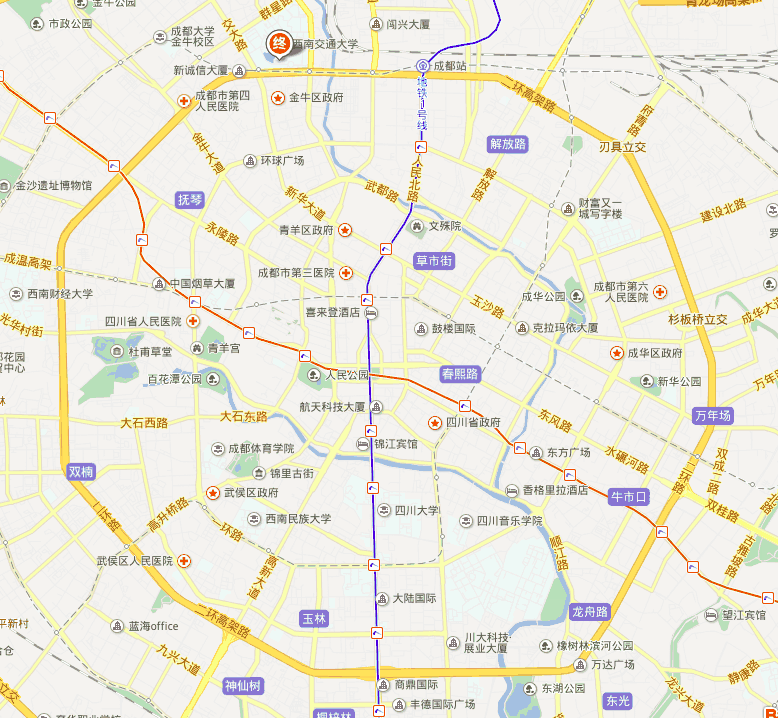 酒店区位图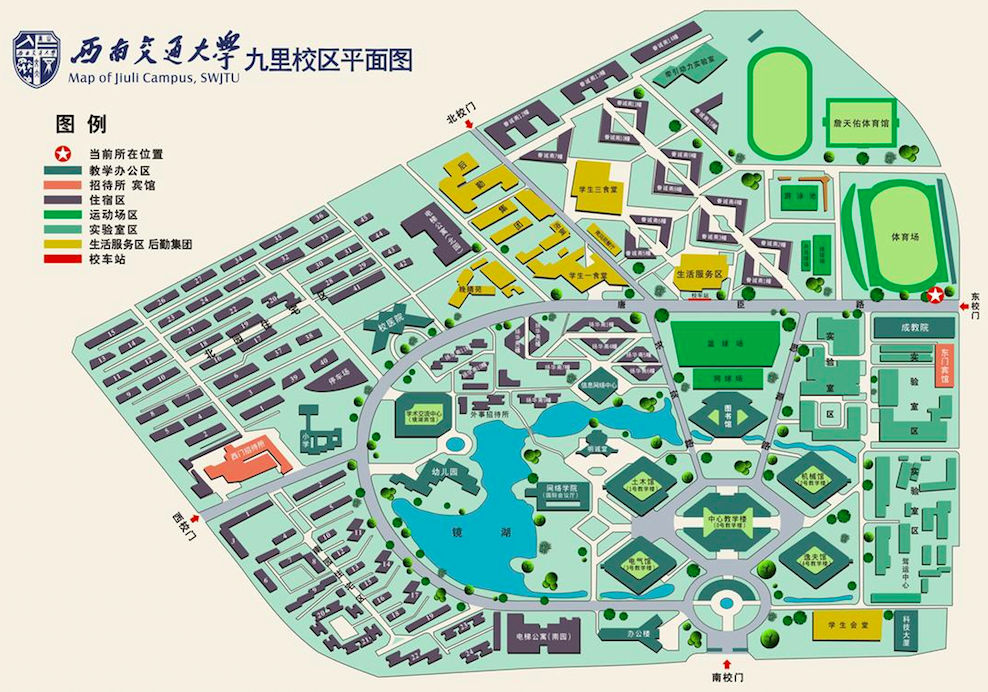 